 Item No.Item DescriptionItem DescriptionPurposePresenterAttachment(s)/NotesA.A.REPORTS TO THE BOARDUpdatesIB. BoothB.B.REPORT OUT FROM CLOSED SESSION IMonaryC.C.APPROVAL OF MINUTES3/18/2015 minutesA   D.   D.FINANCIALFinancial Reports (February 2015)I/DA.PerezE.E.PUBLIC COMMENTIMembershipF.F.PRESIDENT’S ANNOUNCEMENTS & ADDITIONS TO AGENDAIMonary/AllG.G.COMMITTEE REPORTSNegotiations ReportCollege CouncilPARCBenefits/JLMBC – Benefits TrustBudget - District, FH, DA Other Committees: HRAC, PBTsI/DRepresentatives:C. WhiteM. TrosperA.CervantesB MonaryH.H.OLD BUSINESSBoard Stipend Q & A I/D/AI.I.NEW BUSINESSI/D/ACodes:  I = Info. Only, D = Discussion, NA = No Action Req., A = Action Req., C/F = Comments/  Agenda FeedbackCodes:  I = Info. Only, D = Discussion, NA = No Action Req., A = Action Req., C/F = Comments/  Agenda FeedbackCodes:  I = Info. Only, D = Discussion, NA = No Action Req., A = Action Req., C/F = Comments/  Agenda FeedbackCodes:  I = Info. Only, D = Discussion, NA = No Action Req., A = Action Req., C/F = Comments/  Agenda FeedbackCodes:  I = Info. Only, D = Discussion, NA = No Action Req., A = Action Req., C/F = Comments/  Agenda FeedbackCodes:  I = Info. Only, D = Discussion, NA = No Action Req., A = Action Req., C/F = Comments/  Agenda FeedbackDistribution:Distribution:Distribution:Distribution:Vacant Positions:Vacant Positions:William Baldwin, Anthony Booth, Bradley Booth, Christopher Cervantes, Christopher Dubeau, Art Hand, Paula Jones, Keri Kirkpatrick, Arthur Levine, Blanche Monary, Annette Perez, Denise Perez, Matt Trosper, Chris White, Selda Sigala-AguilarWilliam Baldwin, Anthony Booth, Bradley Booth, Christopher Cervantes, Christopher Dubeau, Art Hand, Paula Jones, Keri Kirkpatrick, Arthur Levine, Blanche Monary, Annette Perez, Denise Perez, Matt Trosper, Chris White, Selda Sigala-AguilarWilliam Baldwin, Anthony Booth, Bradley Booth, Christopher Cervantes, Christopher Dubeau, Art Hand, Paula Jones, Keri Kirkpatrick, Arthur Levine, Blanche Monary, Annette Perez, Denise Perez, Matt Trosper, Chris White, Selda Sigala-AguilarWilliam Baldwin, Anthony Booth, Bradley Booth, Christopher Cervantes, Christopher Dubeau, Art Hand, Paula Jones, Keri Kirkpatrick, Arthur Levine, Blanche Monary, Annette Perez, Denise Perez, Matt Trosper, Chris White, Selda Sigala-AguilarUPCOMING ACE MEETINGSFH SITE MEETING: *PENDING NEGOTIATION RESULTS*DA BOARD MEMBER TRAINING: Apr  29 2015, DA Admin 109, 930am-130pmFH BOARD MEETING: May 13 2015, FH ALTOS Rm, 1pm-230pmFH CS SITE MEETING: May 19  2015, Altos Rm, 12pm- 1pmUPCOMING ACE MEETINGSFH SITE MEETING: *PENDING NEGOTIATION RESULTS*DA BOARD MEMBER TRAINING: Apr  29 2015, DA Admin 109, 930am-130pmFH BOARD MEETING: May 13 2015, FH ALTOS Rm, 1pm-230pmFH CS SITE MEETING: May 19  2015, Altos Rm, 12pm- 1pmUPCOMING ACE MEETINGSFH SITE MEETING: *PENDING NEGOTIATION RESULTS*DA BOARD MEMBER TRAINING: Apr  29 2015, DA Admin 109, 930am-130pmFH BOARD MEETING: May 13 2015, FH ALTOS Rm, 1pm-230pmFH CS SITE MEETING: May 19  2015, Altos Rm, 12pm- 1pmUPCOMING ACE MEETINGSFH SITE MEETING: *PENDING NEGOTIATION RESULTS*DA BOARD MEMBER TRAINING: Apr  29 2015, DA Admin 109, 930am-130pmFH BOARD MEETING: May 13 2015, FH ALTOS Rm, 1pm-230pmFH CS SITE MEETING: May 19  2015, Altos Rm, 12pm- 1pm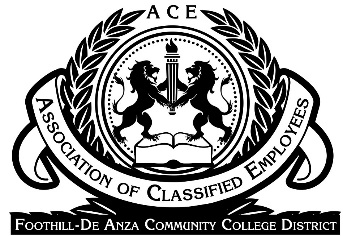 